ПРОЕКТ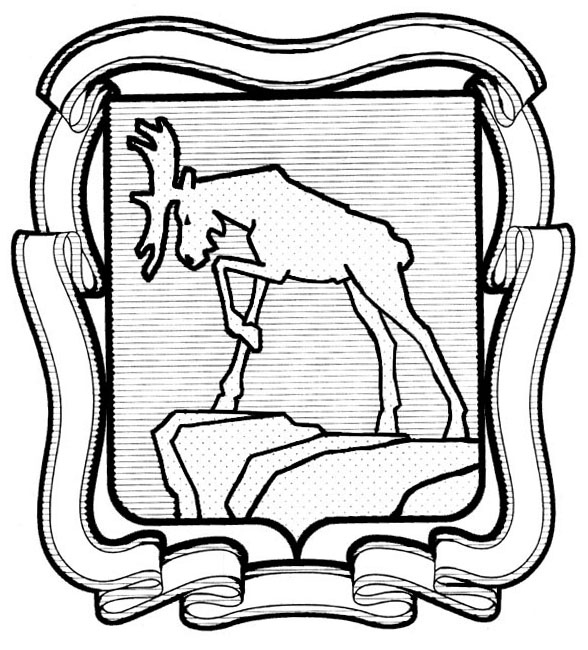 СОБРАНИЕ ДЕПУТАТОВ МИАССКОГО ГОРОДСКОГО ОКРУГА                                                         ЧЕЛЯБИНСКАЯ ОБЛАСТЬ     СЕССИЯ СОБРАНИЯ  ДЕПУТАТОВ МИАССКОГО ГОРОДСКОГО ОКРУГА ШЕСТОГО СОЗЫВАРЕШЕНИЕ №от  2021 г.О внесении изменений в Решение Собрания депутатов Миасского городского округа от 25.10.2019 г. № 18 «Об утверждении Положения «О порядке осуществления муниципального контроля за использованием и охраной недр при добыче общераспространенных полезных ископаемых, а также при строительстве подземных сооружений, не связанных с добычей полезных ископаемых (муниципального геологического контроля) на территории Миасского городского округа»Рассмотрев  предложение  Главы  Миасского  городского округа Г.М. Тонких о внесении изменений в Решение Собрания депутатов Миасского городского округа от 25.10.2019 г. № 18 «Об утверждении Положения «О порядке осуществления муниципального контроля за использованием и охраной недр при добыче общераспространенных полезных ископаемых, а также при строительстве подземных сооружений, не связанных с добычей полезных ископаемых (муниципального геологического контроля) на территории Миасского городского округа», протест прокурора города Миасса от 29.12.2020 г. № 17-2020, учитывая рекомендации постоянной комиссии по вопросам законности, правопорядка и местного самоуправления, в соответствии с Федеральным законом от 26.12.2008 № 294-ФЗ «О защите прав юридических лиц и индивидуальных предпринимателей при осуществлении государственного контроля (надзора) и муниципального контроля», руководствуясь Федеральным законом от 06.10.2003 г. № 131-Ф3 «Об общих принципах организации местного самоуправления в Российской Федерации» и Уставом Миасского городского округа, Собрание депутатов Миасского юродского округа РЕШАЕТ:1. Внести изменения в от 25.10.2019 г. № 18 «Об утверждении Положения «О порядке осуществления муниципального контроля за использованием и охраной недр при добыче общераспространенных полезных ископаемых, а также при строительстве подземных сооружений, не связанных с добычей полезных ископаемых (муниципального геологического контроля) на территории Миасского городского округа» (далее Решение), а именно в Приложении к Решению:1) главу 4 «4. Особенности организации и проведения в 2019 - 2020 годах плановых проверок при осуществлении муниципального контроля в отношении субъектов малого предпринимательства» переименовать в главу 4 «4. Особенности организации и проведения в 2019 - 2021 годах плановых проверок», дополнив пунктом 26.1 следующего содержания:« 26.1. Проверки юридических лиц и индивидуальных предпринимателей в 2021 году могут проводиться с использованием средств дистанционного взаимодействия, в том числе аудио- или видеосвязи.Органом муниципального контроля, по видам муниципального контроля, организация и осуществление которых регулируется Федеральным законом «О государственном контроле (надзоре) и муниципальном контроле в Российской Федерации», после 1 июля 2021 г., но не позднее чем за 20 рабочих дней до даты начала проведения плановой проверки в форме выездной проверки, включенной в ежегодный план проведения плановых проверок юридических лиц и индивидуальных предпринимателей на 2021 год (далее - ежегодный план), может быть принято решение о проведении вместо нее инспекционного визита.О проведении инспекционного визита вместо плановой проверки юридическое лицо, индивидуальный предприниматель уведомляются в течение 10 рабочих дней после принятия указанного выше решения.Указываемый в ежегодном плане срок проведения плановых проверок по видам муниципального контроля, организация и осуществление которых регулируется Федеральным законом «О государственном контроле (надзоре) и муниципальном контроле в Российской Федерации», дата начала которых наступает позже 30 июня 2021 г., не может превышать 10 рабочих дней с учетом особенностей исчисления предельных сроков проведения проверок, установленных частью 7 статьи 72 и частью 7 статьи 73 Федерального закона «О государственном контроле (надзоре) и муниципальном контроле в Российской Федерации».Плановые проверки, дата начала которых наступает позже 30 июня 2021 г., по видам муниципального контроля, организация и осуществление которых регулируется Федеральным законом «О государственном контроле (надзоре) и муниципальном контроле в Российской Федерации», проводятся в соответствии с положениями об указанных видах государственного контроля (надзора), муниципального контроля.Включенные в ежегодный план плановые проверки, дата начала которых наступает позже 30 июня 2021 г., подлежат исключению из ежегодного плана, в случае, если на дату начала их проведения признаны утратившими силу положения федерального закона, устанавливающие вид муниципального контроля, в рамках которого планируется проведение проверок, или изменены федеральными законами наименование и (или) предмет соответствующего вида муниципального контроля, кроме случаев, когда указанные проверки подлежат проведению в рамках иного вида муниципального контроля в соответствии с положением об указанном виде муниципального контроля.За исключением случаев, установленных пунктом 8 Постановления Правительства РФ от 30.11.2020 № 1969 «Об особенностях формирования ежегодных планов проведения плановых проверок юридических лиц и индивидуальных предпринимателей на 2021 год, проведения проверок в 2021 году и внесении изменений в пункт 7 Правил подготовки органами государственного контроля (надзора) и органами муниципального контроля ежегодных планов проведения плановых проверок юридических лиц и индивидуальных предпринимателей», при формировании ежегодных планов в них не включаются плановые проверки в отношении юридических лиц и индивидуальных предпринимателей, отнесенных в соответствии со статьей 4 Федерального закона «О развитии малого и среднего предпринимательства в Российской Федерации» к субъектам малого предпринимательства, сведения о которых включены в единый реестр субъектов малого и среднего предпринимательства.»2. Настоящее Решение опубликовать в установленном порядке. 3. Контроль исполнения настоящего Решения возложить на комиссию по вопросам законности, правопорядка и местного самоуправления. Председатель Собрания депутатовМиасского городского округа                                                                                  Д.Г. ПроскуринГлава Миасского городского округа                                                                                       Г.М. Тонких